Jésus nous donne le commandement le plus important :« Aimez-vous les uns les autres comme je vous ai aimé. ».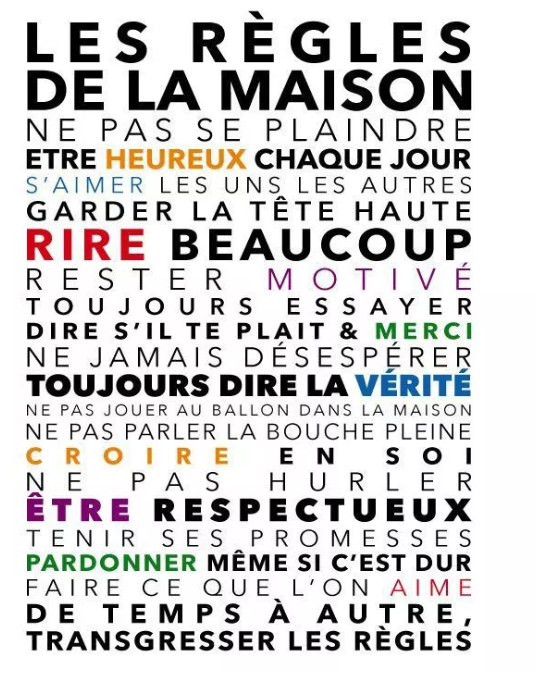 Mais comment le mettre en pratique au sein de la famille. Ce n’est pas toujours facile d’appliquer ce commandement d’amour. Pas facile de bâtir des relations fortes et saines en apprenant à s’écouter, à se comprendre et à se respecter selon des valeurs telles que l’empathie, la bienveillance, le partage… Pour toute la famille : enfants, ados, adultes, sans limite d’âge!Nous vous proposons un temps d’échange en famille sur ce que vous vivez déjà à la maison.Voici quelques pistes qui peuvent vous aider dans votre discussion.Etes-vous d’accord ou pas d’accord avec les propositions ci-dessous et pourquoi ?Pour vous, quelle règle vous parait-elle la plus importante ? Quelle est celle que vous appliquez déjà ? et celle que vous souhaitez mettre en place ?N’oublions Jésus est présent dans notre cœur et il nous guide avec l’aide de l’Esprit Saint sur le chemin du bonheur. N’hésitons pas à le solliciter dans la prière.Des règles positives de la familleOn participe à la vie de la maison.On passe du temps ensemble.On dit pardon, s’il te plaît et merci.On voit le bon côté des choses.On collectionne les moments, pas les objets.On apprécie ce qu’on a sans se comparer.On est vrais et on reste honnêtes.On se parle calmement et on écoute avec attention.On refuse toute forme de violence.On respecte l’espace et les affaires de chacunOn fait de son mieux et on se soutient.On s’aime soi-même pour mieux aimer les autres.On assume ses actions et ses erreurs.On respecte les besoins et émotions de chacun.On se lève de « bonheur », et on se couche de bonne humeur.